ЗАЯВЛЕНИЕ родителей на посещение Скалодрома «ТОКИО»Я, ___________________________________________________________, являясь законным                                        (степень родства, ФИО)представителем  _______________________________________________________________ 				(степень родства, ФИО)(далее по тексту - Ребенок), обязуюсь при пользовании услугами Cкалодрома «ТОКИО»  (далее – Скалодром) контролировать действия, следить за поведением, объяснять и разъяснять Правила посещения Скалодрома, Технику безопасности нахождения на Скалодроме и пользования спортивным инвентарем и оборудованием.В свою очередь заявляю, что с договором публичной оферты на оказание возмездных услуг, правилами посещения Скалодрома, Техникой безопасности Скалодрома я и мой ребенок ознакомлены и согласны. Я понимаю, что скалолазание – это вид спорта, связанный с повышенной опасностью. Риск является неотъемлемой частью данного вида спорта. Я осознаю, что занятие этим видом спорта может предоставлять угрозу для жизни (или получение травм любой степени тяжести).Я согласен(на) с системой организации безопасности на Скалодроме (размеры и расположение страховочных матов, расположение плоскостей, зацепок и т. п.)Я понимаю, что тренер, инструктор и администрация Скалодрома не несет ответственности за несанкционированные, ошибочные и неправильные действия на территории  Скалодрома моего  ребенка и третьих лиц.Также подтверждаю, что у моего ребенка медицинских противопоказаний к посещению Скалодрома  и занятиям скалолазанием нет.Даю согласие на обработку  моих персональных  данных,  а  именно  -  совершение  действий, предусмотренных  п. 3 ч. 1 ст. 3 Федерального закона от 27.07.2006 N 152-ФЗ "О  персональных  данных",  содержащихся  в  настоящем  заявлении,  в целях обеспечения   соблюдения    законодательства  и  иных  нормативных правовых  актов.ФИО:________________________________________________________________________Паспорт:  серия___________№________________выдан (когда, кем)______________________________________________________________Зарегистрирован по адресу______________________________________________________Тел.____________________Подпись:__________________________                           «____»_________________20____г*При заполнении данного заявления Законный представитель обязан предъявить документ удостоверяющий личность (паспорт гражданина РФ, заграничный паспорт, служебное удостоверение, водительские удостоверения, военный билет, временное удостоверение личности гражданина РФ, вид на жительство, разрешение на временное пребывание)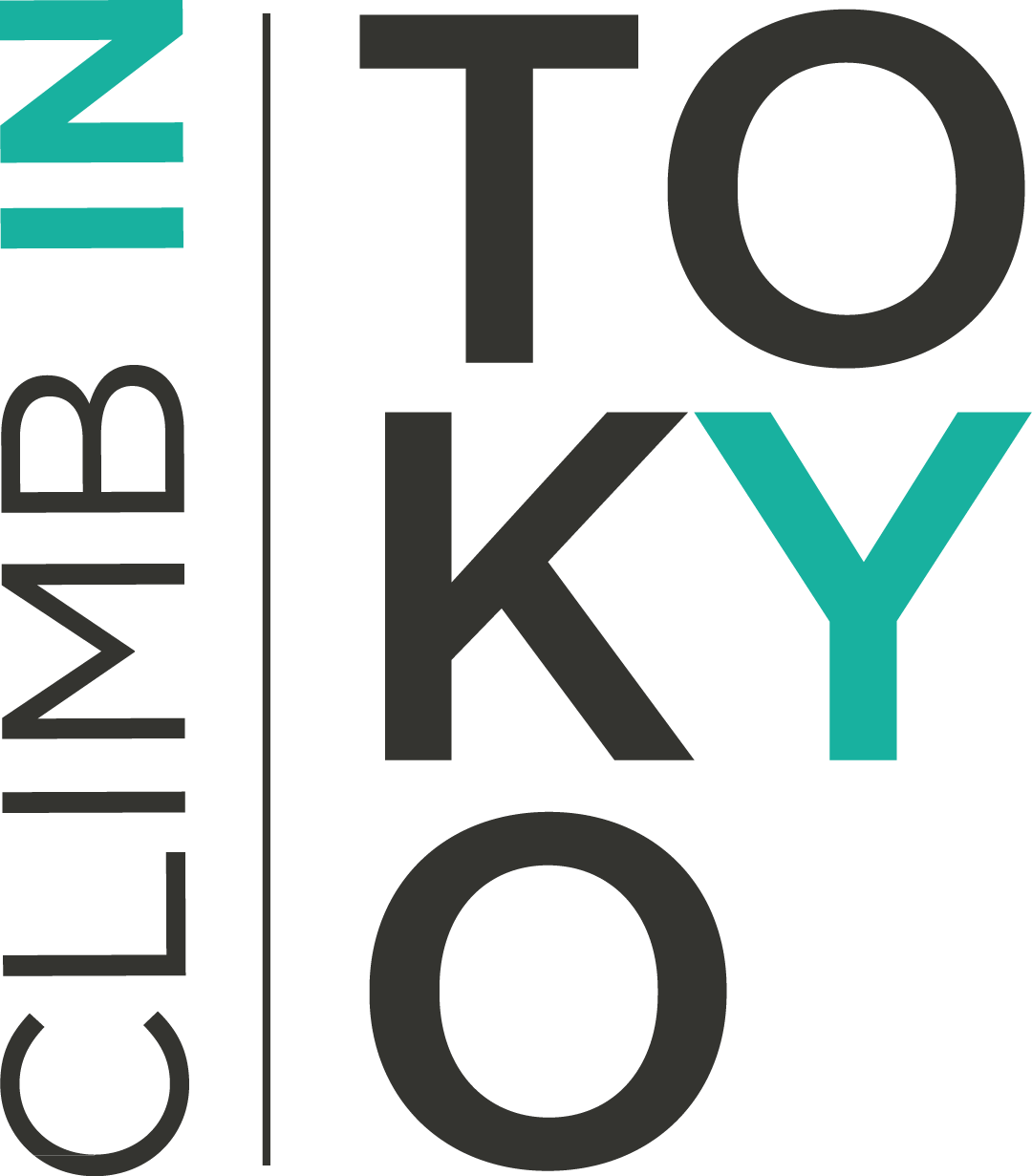 *Законными представителями являются: отец, мать, дядя, тетя, дедушка, бабушка, сестра и брат, при достижении последними возраста 21 года.*По согласованию с Администрацией Центра, возможна замена законных представителей на сопровождающего лица, не являющегося законным представителем.